VJEŽBE PRECIZNOSTI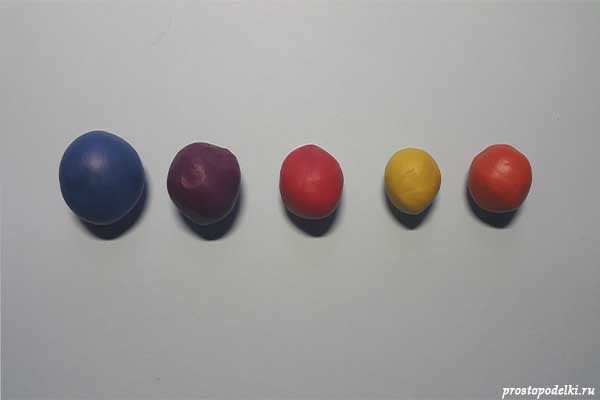 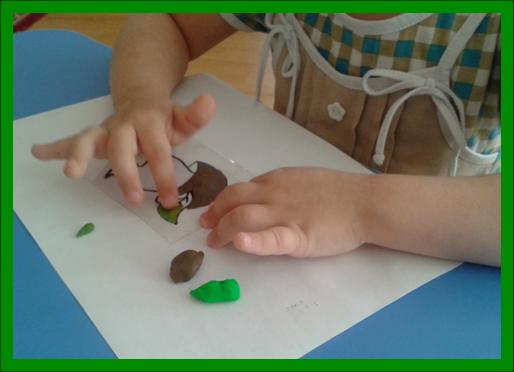 NATRGAJ PLASTELIN NA SITNE DIJELOVE TE IH LIJEPI PRATEĆI ZADANU LINIJU.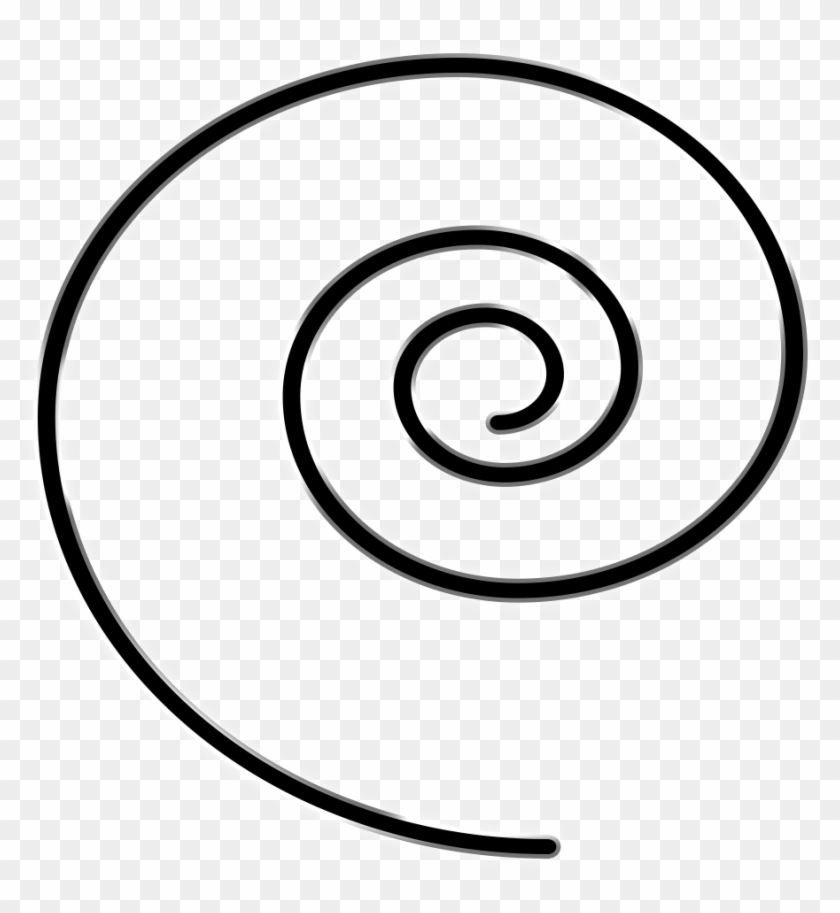 